САМОСТІЙНА РОБОТА НА ПОВТОРЕННЯза темою «Метричні співвідношення в прямокутному трикутнику»Для виконання роботи необхідно повторити п.15 (сторінка 113) підручника з геометрії.Нагадую суть співвідношень: Якщо в прямокутному трикутнику з вершини прямого кута провести висоту, то отримані трикутники будуть подібні даному і будуть виконуватися рівності: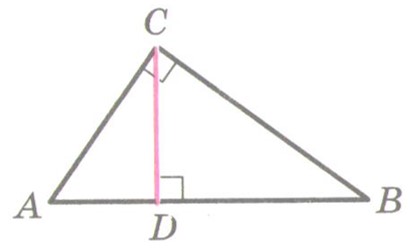 CD2 = AD·BD.    AC2 = AB·AD.    BC2 = AB·BD.Відрізки AD і BD називають проекціями на гіпотенузу катетів AC і BC відповідно, а відрізок  CD – висотою трикутника, проведеною з вершини прямого кута на гіпотенузу.Отже, під час розв’язування задач досить користуватися даними рівностями, а також пам’ятати властивості арифметичного кореня (підручник «Алгебра» сторінка 115).ЗАВДАННЯ   НАДІСЛАТИ  ДО    3.04.2020 р.  11.00Підказка до завдання №3Щоб розв’язати задачу, необхідно  невідому проекцію катета на гіпотенузу позначити буквою х і за метричними співвідношеннями записати, що 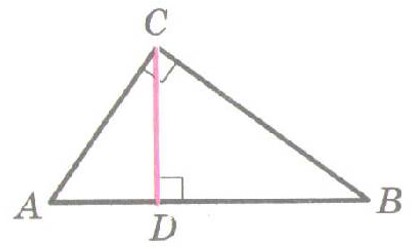 І варіант:  АС2 = АD·АВ  або 42 = х(х+6). ІІ варіант:  АС2 = АD·АВ  або 182 = х(х+9). Потім знайти значення невідомої  х, використовуючи формулу коренів квадратного рівняння (дивись конспект з алгебри).	ЗВЕРНІТЬ УВАГУ НА ТЕ, ЩО АЛГЕБРА ТА ГЕОМЕТРІЯ ТІСНО МІЖ СОБОЮ ПОВ’ЯЗАНІ!Умова самостійної роботиІ варіантЗнайти висоту прямокутного трикутника, проведену з вершини прямого кута, якщо вона ділить гіпотенузу на відрізки довжиною 4 см і 16 см.Висота прямокутного трикутника, проведена до гіпотенузи, ділить її на відрізки 18 см і 32 см. Знайти катети трикутника.Один з катетів прямокутного трикутника дорівнює 4 см, а проекція другого катета на гіпотенузу – 6 см. Знайти другий катет і гіпотенузу.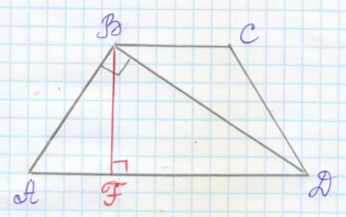 Знайти висоту і бічну сторону рівнобічної трапеції, основи якої дорівнюють 5 см і 13 см, а діагоналі перпендикулярні бічним сторонам. Підказка до задачі 4. Досить побудувати одну діагональ і розглянути утворений прямокутний трикутник.ІІ варіантЗнайти висоту прямокутного трикутника, проведену з вершини прямого кута, якщо вона ділить гіпотенузу на відрізки довжиною 9 см і 25 см.Висота прямокутного трикутника, проведена до гіпотенузи, ділить її на відрізки 40 см і 10 см. Знайти катети трикутника.Один з катетів прямокутного трикутника дорівнює 18 см, а проекція другого катета на гіпотенузу – 9 см. Знайти другий катет і гіпотенузу.Знайти висоту і бічну сторону рівнобічної трапеції, основи якої дорівнюють 10 см і 8 см, а діагоналі перпендикулярні бічним сторонам. Підказка до задачі 4. Досить побудувати одну діагональ і розглянути утворений прямокутний трикутник.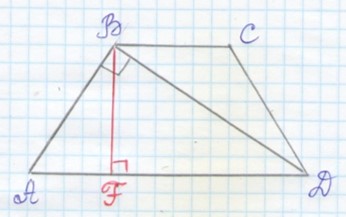 